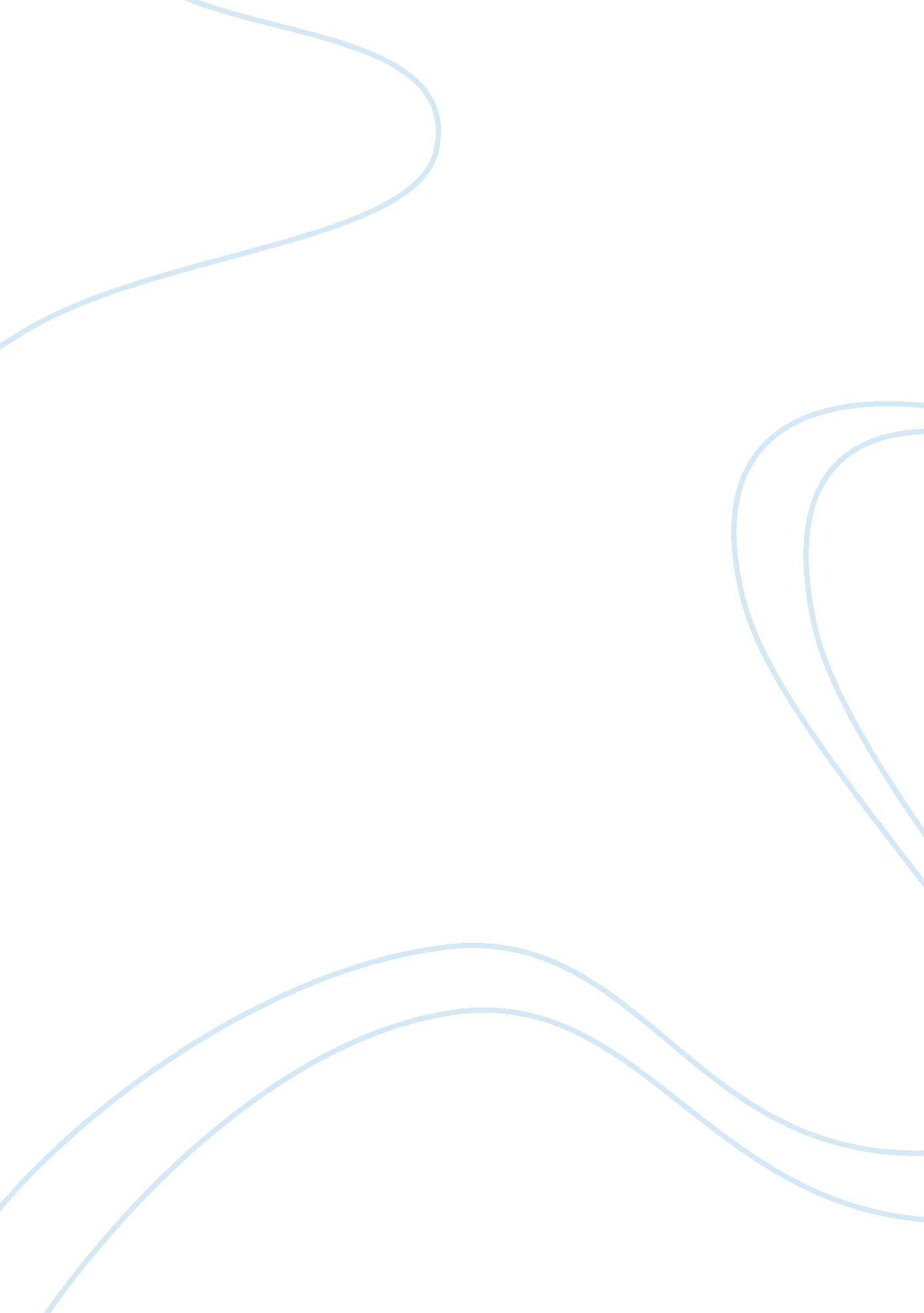 Division-classificationLinguistics, English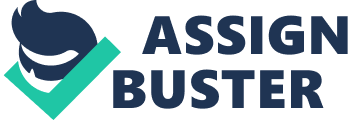 Division ification Division ification The chapter stresses the importance of division and ification in our daily life and in writing in general. By classification and division writer can communicate his or her ideas to the audience in a better and coherent way. Division can be a very useful strategy when it comes to writing because breaking any subject or essay into smaller parts facilitate the audience. Writing in general about any topic without any division will make any essay or writing boring, and it will be very difficult for the writer to gain audience attention. Division in writing actually brings purpose and meaning to the writing which is why it is important to use division to maintain audience attention. Classification can also prove helpful in writing as it allows a writer to classify different sets of arguments or ideas in writing. This is why division and classification has great importance in writing. 
The steps that are mentioned in the chapter can also prove to be helpful for anyone who is writing an essay on any subject. Setting the principle for division and classification is important as it helps a writer brainstorm different ideas about the essay. One of the most difficult things in writing is to start the process of writing. Many people find it the most difficult part of writing any essay. By setting division and classification principle one can easily start the brainstorming for any piece of writing. 
It is also important to logically arrange ideas in any writing so that there is a logical flow in the paper. This is important for audiences as it will make the understanding of any writing easy. These are the most important things I have learned from the chapter. This chapter will help me use division and classification and incorporate these in my future writings. 